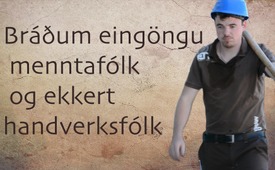 Brátt eingöngu Menntafólk og ekkert handverksfólk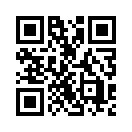 -Í tímaritinu „Schweitzerzeit“ frá 8. febrúar 2019 skrifar ritstjórinn Hans Fehr undir fyrirsögninni „Churz&bündig“(Ísl:„Stutt & hnitmiðað“ ): „Nýlega birtist í mismunandi dagblöðum að brátt stundi annar hver nemandi bóknám.  Sé það rétt þá eru það ekki góðar fréttir.  Það er vaxandi skortur á góðu handverksfólki og duglegum iðnaðarmönnum í Sviss – og samtímis eru æ fleiri menntamenn sem finna enga vinnu.  Og  almennt séð: Er fólk almennt gáfaðra? Eða eru öllu heldur kröfurnar lækkaðar?“ Svissneski háðfuglinn Andreas Thiel lýsir því hvernig hann skilur þetta í bók sinn „Gerið mig gáfaðan“ á þennan hátt: „Arkitektinn teiknar hús sem enginn getur byggt vegna þess að múrararnir hafa allir lokapróf frá tækniháskóla og eru sjálfir arkitektar.  Gömlu húsin hrynja og þótt séu til teikningar af nýju húsunum eru engir múrarar.  Og að lokum þegar allir hafa menntað sig, sitjum við saman í hellunum okkar umhverfis varðeldinn og skrifum doktorsritgerðir um hvernig heimurinn liti út hefðu þau hús verið byggð sem við teiknuðum.“  Tilvitnun frá bandaríska rithöfundinum Mark Twain: „Alltaf þegar þú kemst að raun um að þú ert sömu megin og meirihlutinn, þá er tími til kominn að nema staðar og velta vöngum. “eftir hf/atHeimildir:Schweizerzeit-Magazin Nr. 3, 8.2.2019, S.10Þetta gæti þér líka þótt áhugavert:---Kla.TV – Hinar fréttirnar ... frjálsar – óháðar – óritskoðaðar ...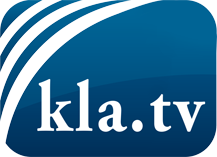 það sem fjölmiðlar ættu ekki að þegja um ...fáheyrt frá fólkinu, für das Volk ...reglulegar fréttir á www.kla.tv/isÞað borgar sig að fylgjast með!Ókeypis áskrift með mánaðarlegu fréttabréfi á netfangið
þitt færðu hér: www.kla.tv/abo-isÁbending öryggisins vegna:Mótraddir eru því miður æ oftar þaggaðar niður eða þær ritskoðaðar. Svo lengi sem flytjum ekki fréttir samkvæmt áhuga og hugmyndafræði kerfispressan getum við sífellt reikna með því að leitað sé eftir tilliástæðum til þess að loka fyrir eða valda Kla.TV skaða.Tengist því í dag óháð internetinu! Smellið hér: www.kla.tv/vernetzung&lang=isLicence:    Creative Commons leyfi sé höfundar getið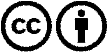 Við útbreiðslu og deilingu skal höfundar getið! Efnið má þó ekki kynna tekið úr því samhengi sem það er í.
Stofnunum reknum af opinberu fé (RÚV, GEZ, ...) er notkun óheimil án leyfis. Brot á þessum skilmálum er hægt að kæra.